第三章 考试我要预约考试在如课程信息页面中，单击【全部课程】，进入全部课程页面。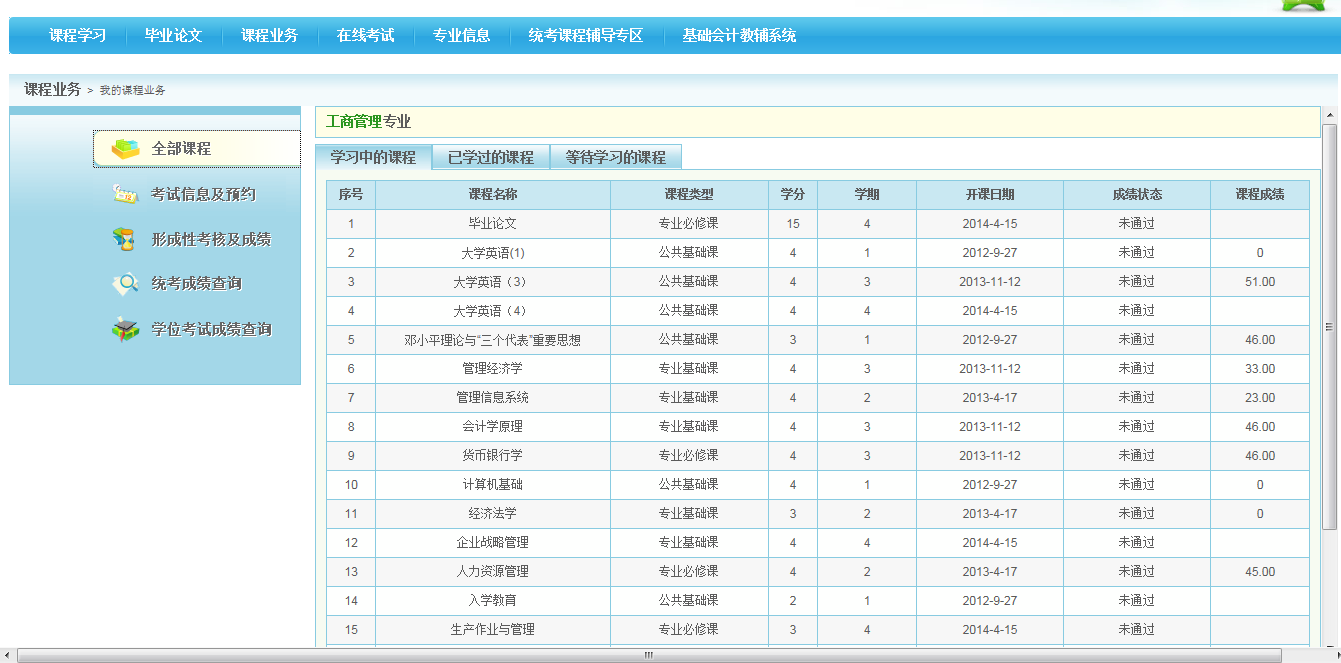 这个界面中出现全部课程的信息，考完的课程可以在这个界面中查看到成绩。单击【考试信息及预约】，查看考试日程安排。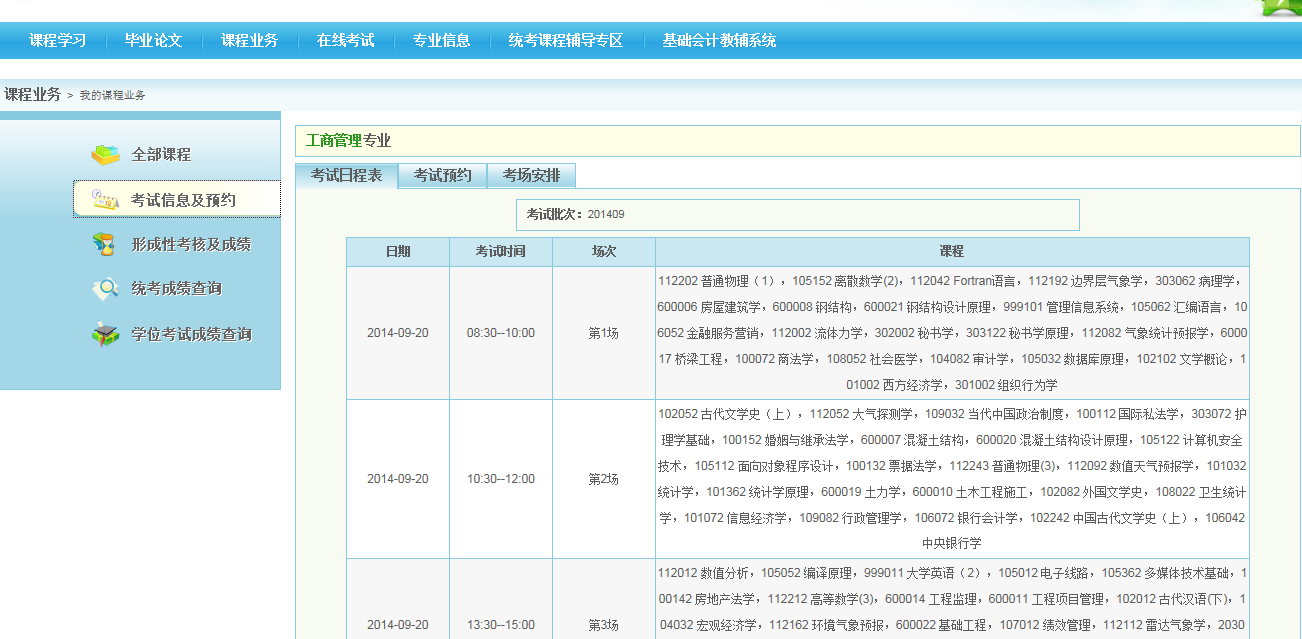 单击【考试预约】，进入考试预约页面，根据自己的实际情况在规定时间内进行考试预约。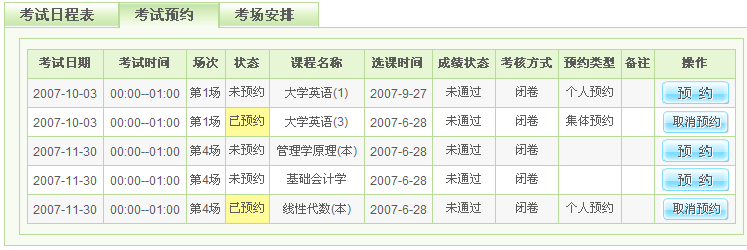 在预约时间内课程考试计划中的所有课程都可以预约，但每次考试不得超过8门，并且考试时间不能冲突。比如，大学英语1、3都在第一场进行考试，因此只能预约其中的一场。考试预约截止后，学校汇总所有预约信息，进行考试安排，可以单击【考场安排】查看信息。单击【考试安排】，查看已经预约考试的考场安排。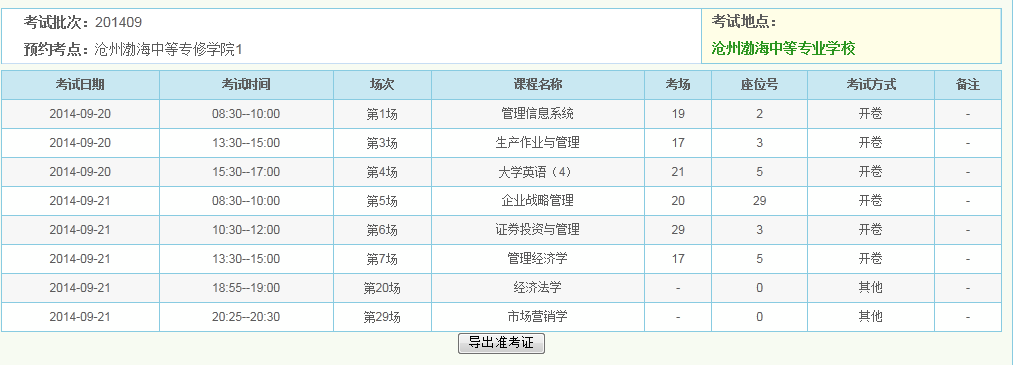 我要查询形成性考核及成绩在学习中，平台会自动记录学习的过程。单击【形成性考核及成绩】，进入学习中和已学过的课程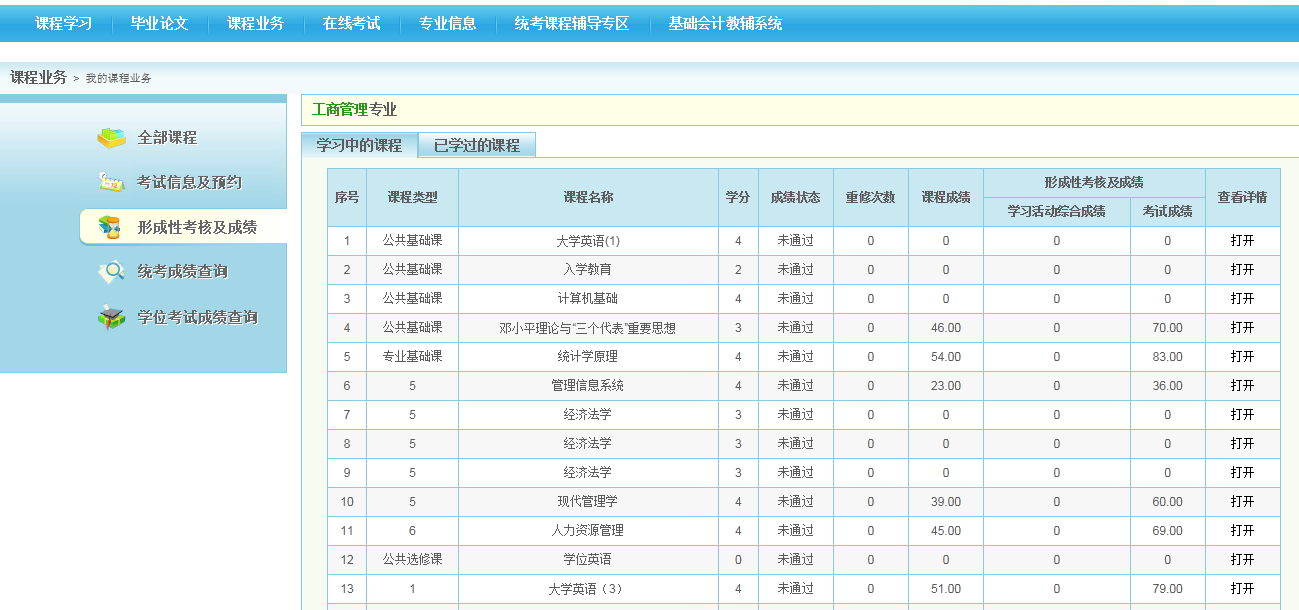 我要查询统考成绩就读本科层次的学生在读期间必须通过部分公共课全国统考，这是毕业的条件之一。如果学生参加了全国统考，单击【统考成绩查询】可以进行查询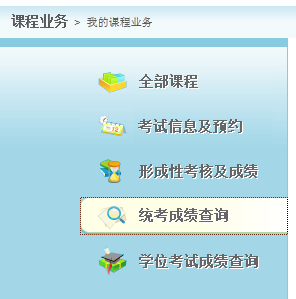 显示统考成绩页面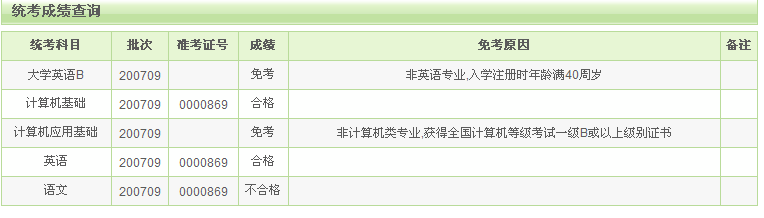 第四章 学位申请进入毕业环节的本科生（包括高起本和专起本），在最后一学期总部设定的时间范围内，由学生本人在学生平台提交学位申请。如图4-1所示。学位申请提交后，才能由学习中心预约学位考试。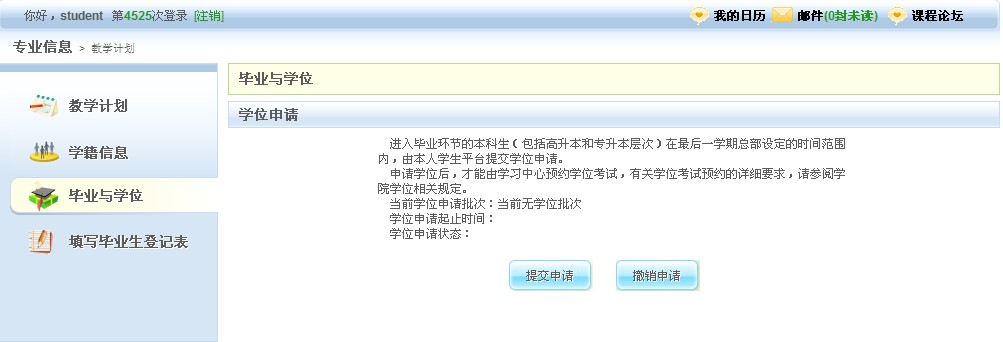 第五章 我的资源库如何快速查找资源资源管理界面4个主要功能：资源动态设置“我的资源”的布局树查看、删除、下载、收藏允许我操作的资源上传资源资源动态点击资源库菜单，进入的资源管理首页，可看到每个资源分类下的最新上传的资源，点击“更多“可查看和搜索更多资源。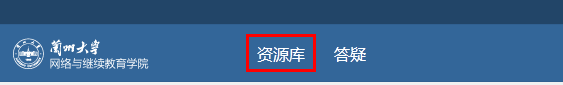 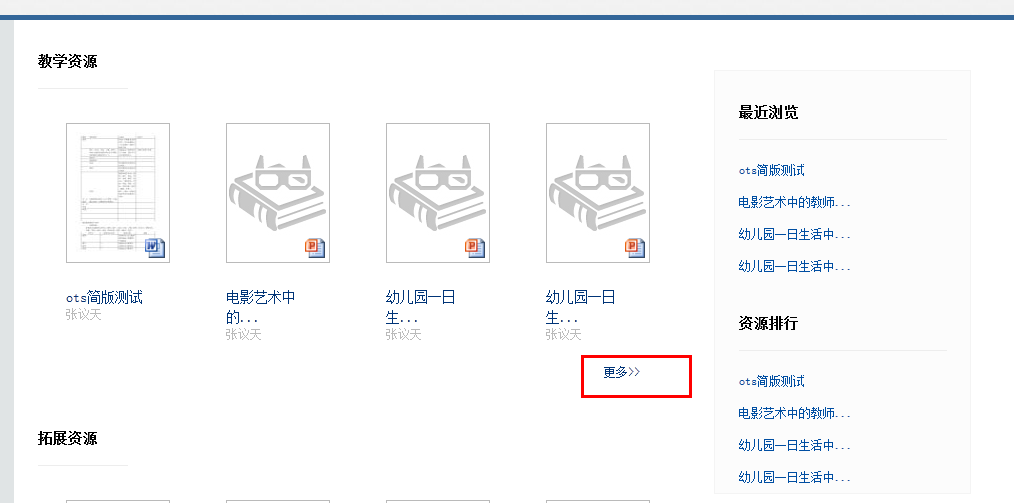 设置我的资源布局树我的资源布局树，系统默认为2级，分别是“我的上传”和“我的收藏”，用户可根据自己的需求编辑子节点，设置个性化的界面布局，具体操作如下：单击资源布局管理图标按钮，如图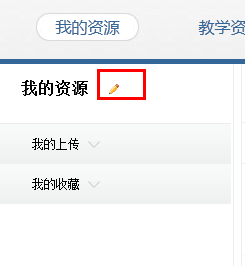 进入设置布局树界面，如图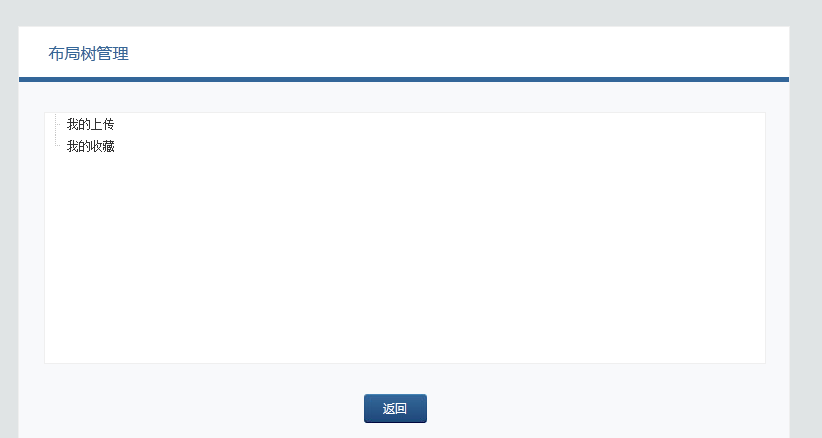 鼠标放在“我的上传”或者“我的收藏”位置上，单击右键，弹出编辑布局树界面，如图，单击【添加】按钮，弹出添加界面，录入信息后，单击【确定】即可保存布局树信息；单击【修改】按钮，可以修改已经设置的布局树的名称；单击【删除】按钮，可以删除已经存在的节点，节点删除后，资源的分类取消，该节点下的资源扔然存在，不会被删除，只是该节点的属性值变为空。设置完成后，单击右下角的【返回】按钮，返回资源主页。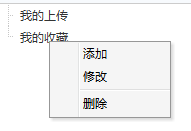 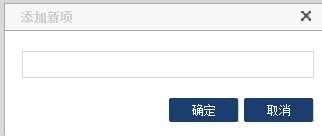 查询、修改、删除、下载、收藏资源按照资源分类，对资源进行删、改、查的操作用户可以对自己上传的资源进行修改、删除、查看、下载的操作；老师上传的资源，只能查看、下载、收藏，不允许修改和删除资源的在线查看：文本类的文件，既可以查询文件属性，同时又支持在线预览；视音频文件，只允许查看文件的属性，不支持在线观看视音频，用户可以下载后在本地观看（能够下载，根据用户权限配置）；查询：既支持普通搜索，又支持全文检索，用户根据不同需求选择相应搜索方式支持模糊查询，有高级搜索条件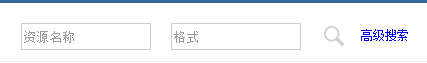 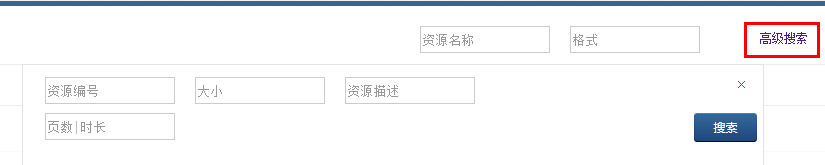 第六章 提问答疑学生可以在答疑中心提出问题、解决问题、或者搜索其他用户沉淀的精彩问题；在这里可以感受到最热烈的互助气氛，浏览到最精彩的问答内容。点击首页菜单“答疑“链接，可进入答疑中心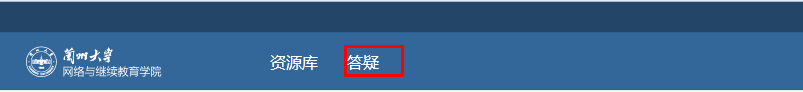 答疑中心界面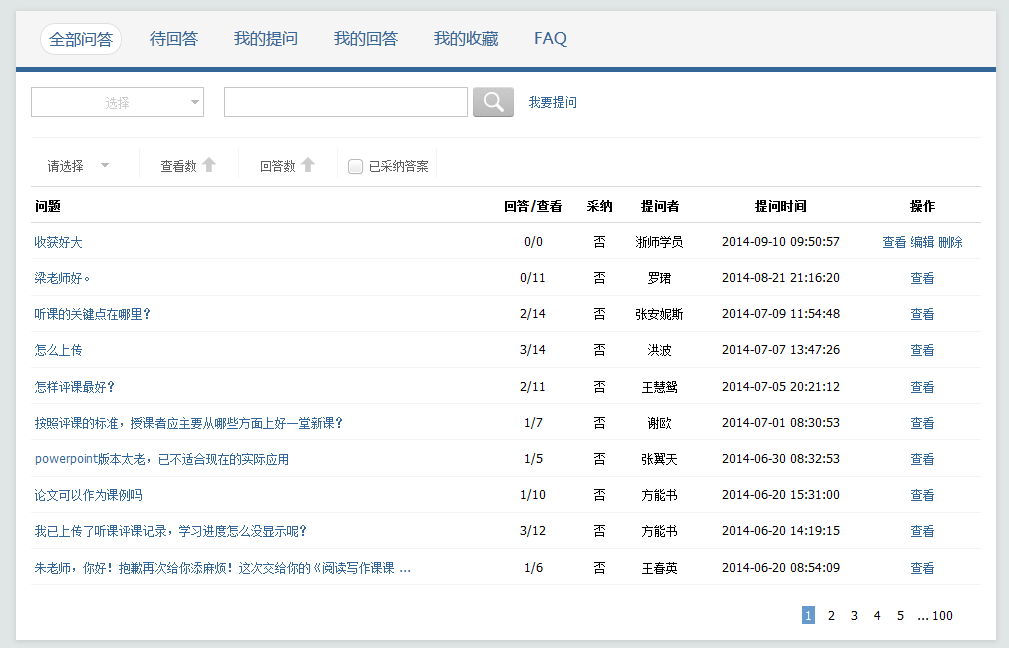 以下为答疑中心的介绍我想看大家提出的问题点击答疑中心标签【全部问答】，出现全部问答页面全部问答默认显示可用线索下的全部提问（包含未采纳答案状态、已采纳答案状态），可以通过查询条件进行筛选。也可以通过录入精确信息进行查找。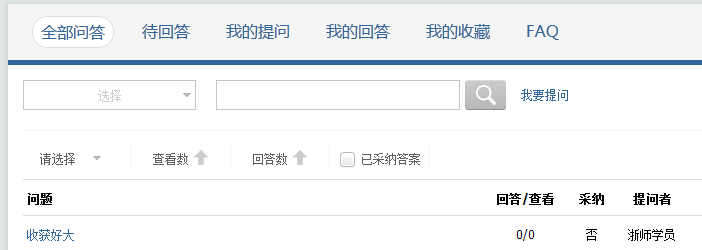 问题查询：问题包括课程问题、培训计划问题、公共答疑，可通过查询条件，下拉选择需要查询的问题所属范围，例如，选择了课程，这需要选择课程名称：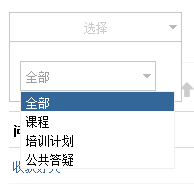 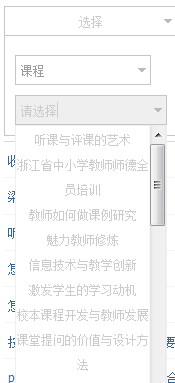 全文检索：可通过第二个输入框，输入问题的关键字，进行全文检索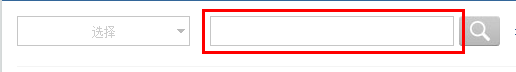 问题列表显示：选择显示时间范围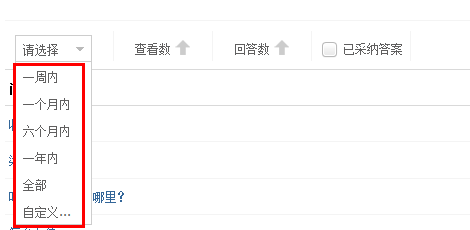 可根据查看数进行正向或者反向排序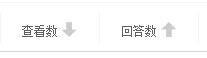 点击“已采纳答案”复选框，可只显示已经采纳过答案的问题列表；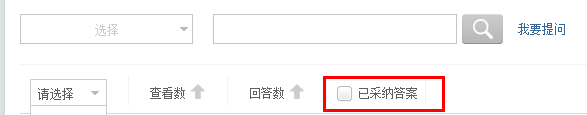 查看：可以查看问题详细页。编辑/删除：自己提出的、无回答的提问可以编辑和删除。回答：其他人提出的、未采纳答案的提问可以回答。点击问题内容或者“查看”按钮，可以查看问题详细页。查看他人提问，并且提问者未采纳答案的详细问题页。可以进行以下操作：收藏问题、回答问题。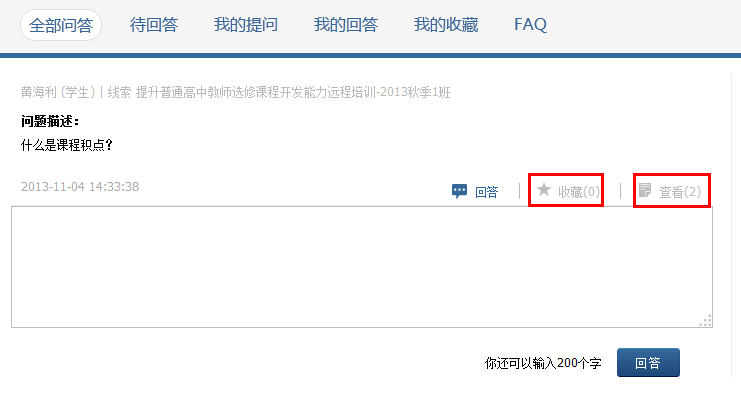 查看他人提问，并且提问者已采纳答案的详细问题页。可以进行以下操作：支持或反对其他人的回答。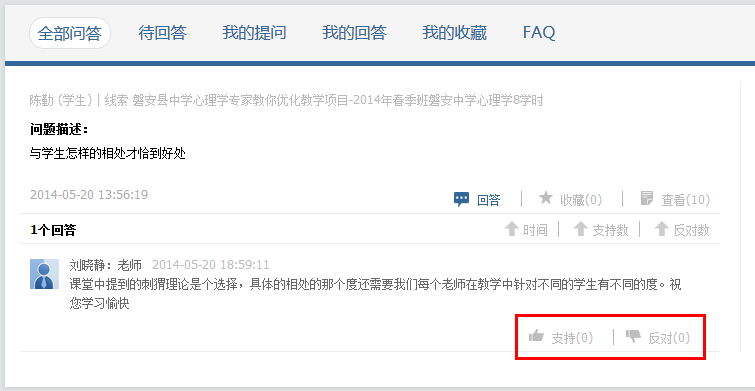 查看我的提问、并且无回答的详细问题页。可以进行以下操作：收藏、删除、编辑问题。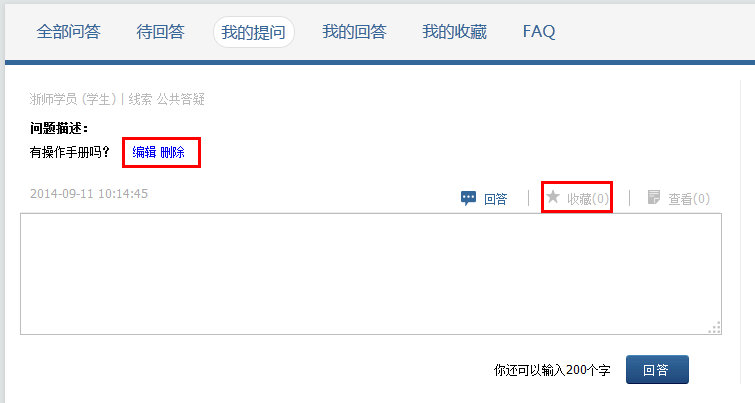 查看我的提问、并且有回答的详细问题页。可以进行以下操作：收藏、问题补充、采纳答案、继续追问。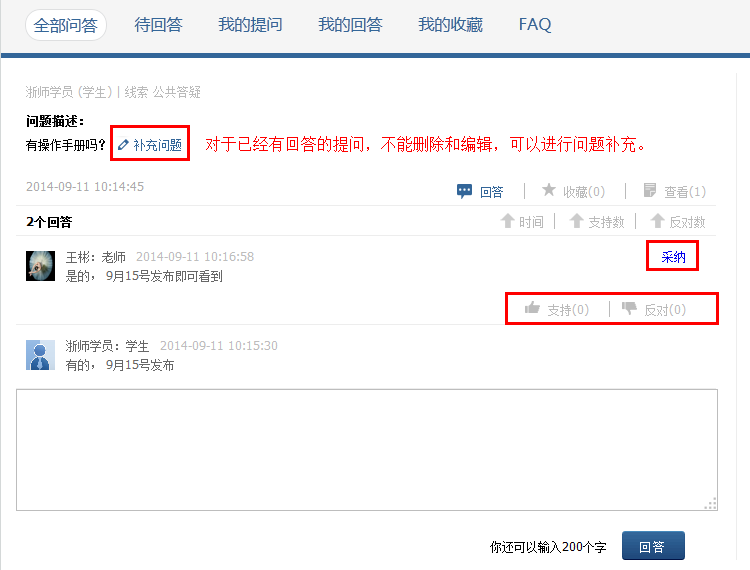 我要回答其他学员的提问点击答疑中心上方导航，“待回答”，出现待回答页面。问题查询条件规则同“全部回答”页面的查询条件。查询结果为符合条件的所有未采纳答案的问题。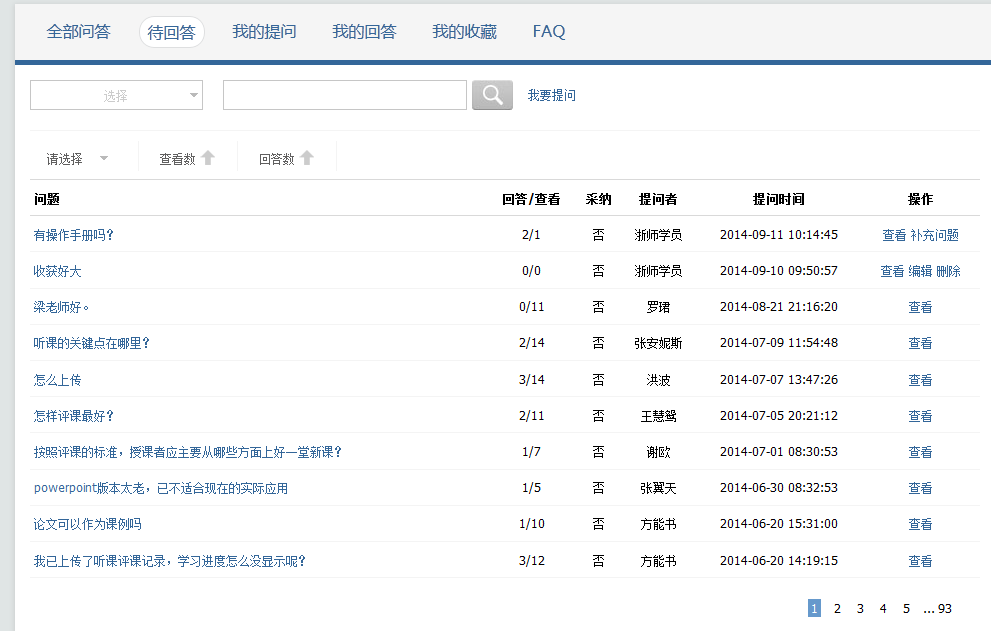 点击问题内容或者【查看】按钮，可以查看问题详细页。查看他人提问，并且提问者未采纳答案的详细问题页。可以进行以下操作：收藏问题、回答问题、支持或反对其他人的回答。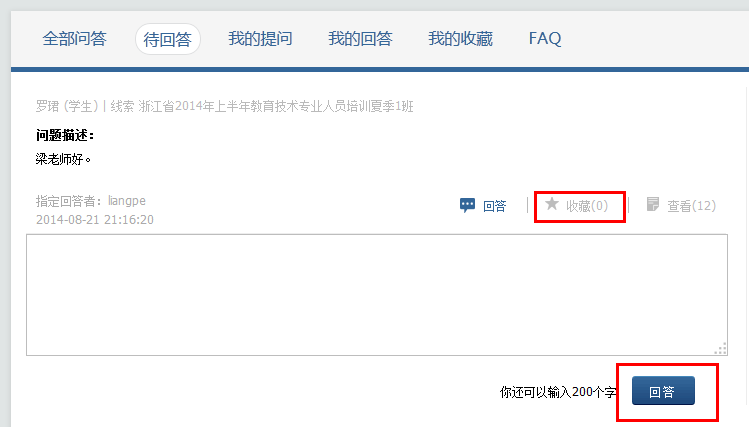 我想提问每个页面查询条件搜索按钮后，都可以看到“我要提问”的按钮，点击进入提问页。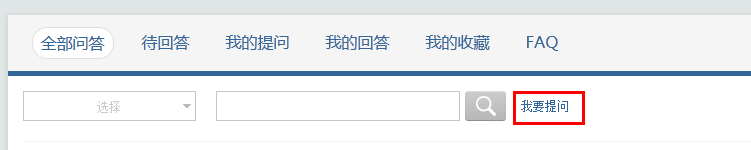 在提问页，选择问题分类（问题线索），并且录入问题提交内容，点击提交进入问题页，则提交问题成功。与课程或培训计划相关的线索可指定对应辅导教师，除指定教师回答外，其他人也可以回答。公共答疑不能指定辅导老师。。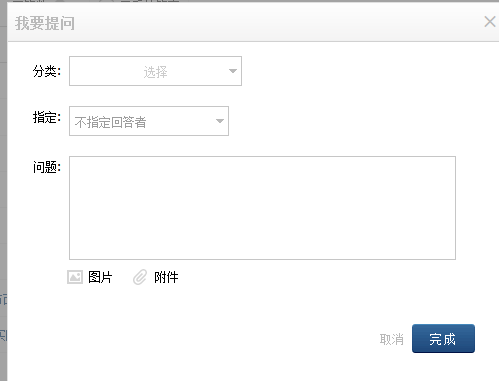 我想看常见问题及解答点击答疑菜单【FAQ】，显示FAQ页面，FAQ问题列表为所有教师创建的常见问题，供学生参考。FAQ页面默认显示全部的FAQ,可以通过查询条件进行筛选。也可以通过录入精确信息进行查找。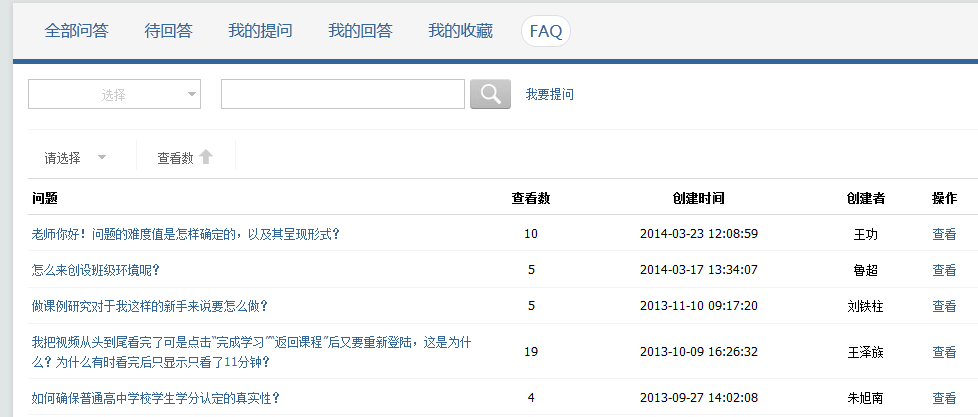 如何管理我自己的问题点击栏目【我的提问】，可查看自己提出的问题。【我的回答】可以查看我对其他人提问进行的回答以及被其他人采纳的回答。【我的收藏】是在查看问题时收藏的问题。我的提问页面，可以通过查询条件进行筛选，也可以精确查找自己的提问。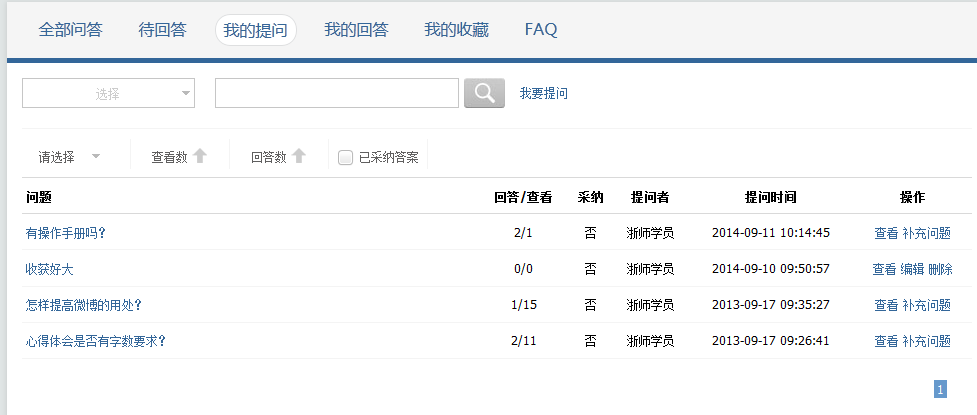 我的回答页面，可以通过查询条件进行筛选，也可以精确查找自己的回答。标签【被采纳的回答】列举出我回答的、并且被采纳的提问。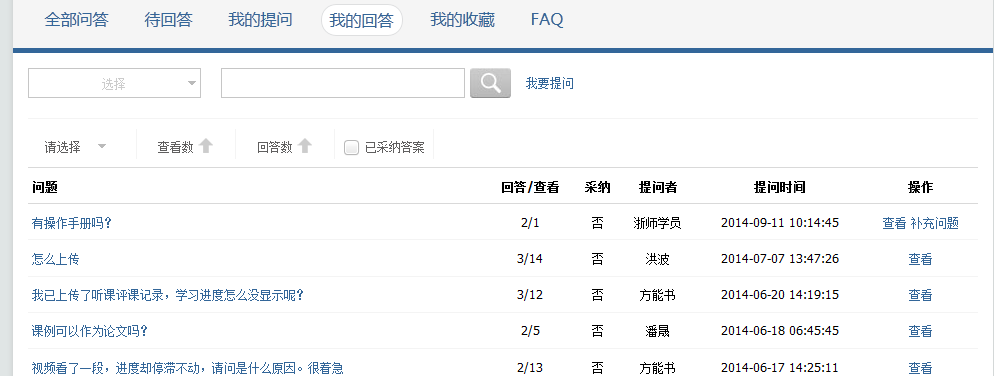 我的收藏页面，列举出我在查看问题时收藏的提问。如何收藏/取消收藏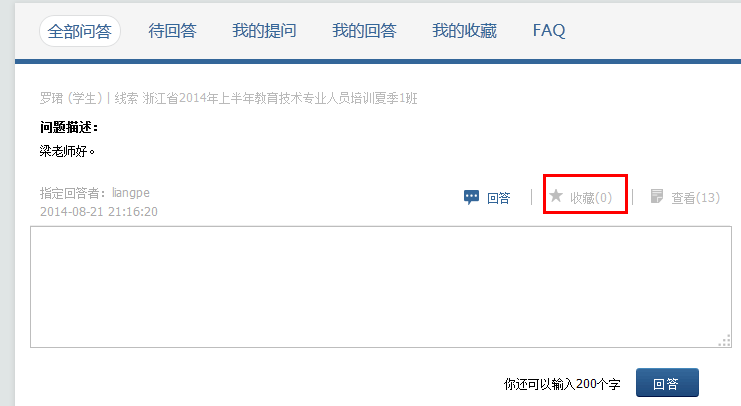 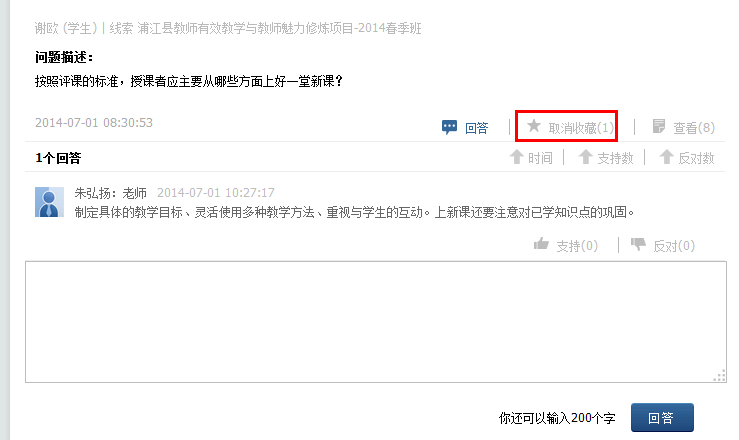 收藏的问题列表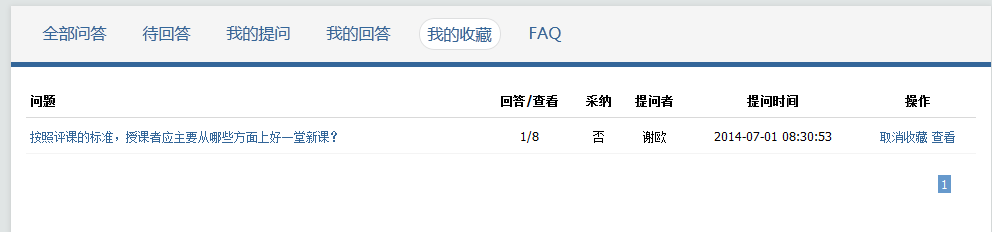 点击问题内容或者【查看】按钮，可以查看问题详细页。查看他人提问，并且提问者未采纳答案的详细问题页。可以进行以下操作：收藏问题、回答问题、支持或反对其他人的回答。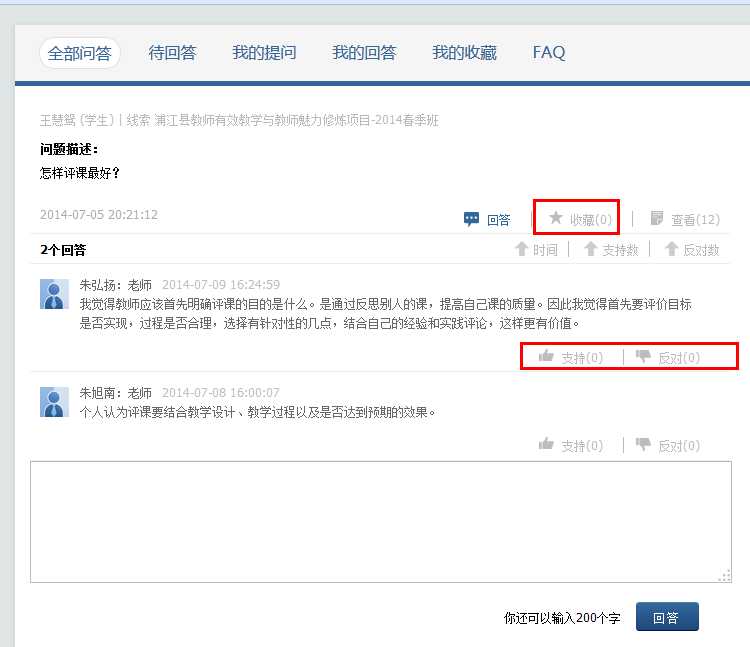 查看我的提问、并且无回答的详细问题页。可以进行以下操作：收藏、删除、编辑问题。查看我的提问、并且有回答的详细问题页。可以进行以下操作：收藏、问题补充、采纳答案、继续追问。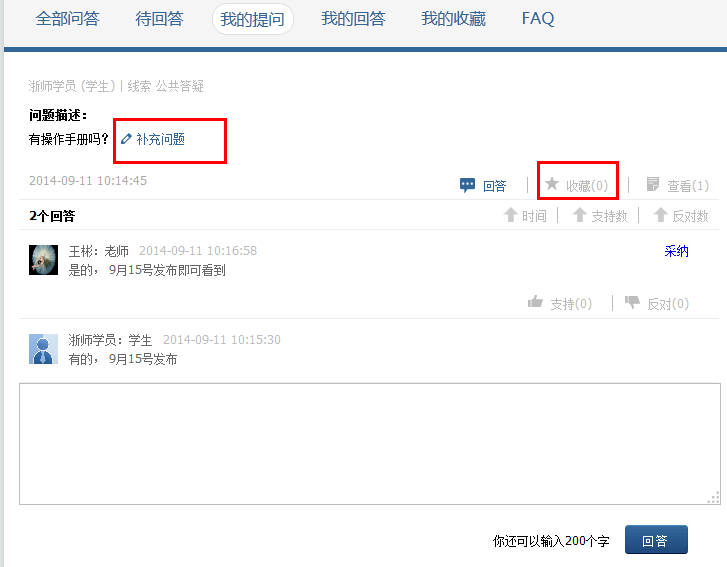 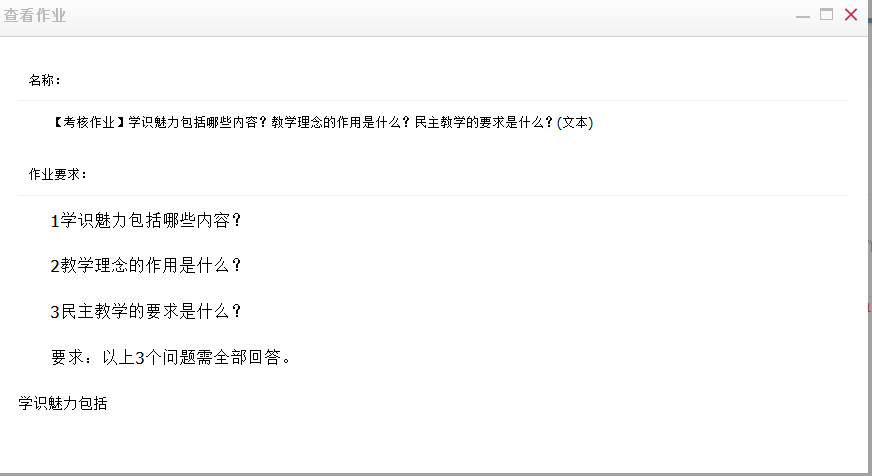 